愛媛県作業療法士連盟(仮)説明会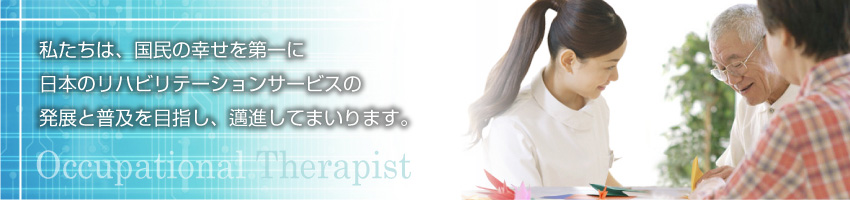 令和5年12月拝啓　時下ますますご清栄のこととお喜び申し上げます。日頃からお世話になっています。　8月より愛媛県作業療法士連盟設立に向け皆さんに説明会を開催しております。日本作業療法士協会も各都道府県単位での連盟の設立に向け活動をしているところです。職域の拡大や作業療法士という仕事をたくさんの方々に知って頂くためにも連盟活動は必要であると思われます。　作業療法士の方々に説明会に参加していただきたく再度説明会を開催することになりました。また、12/3に自民党塩崎あきひさ氏と今後のリハビリテーションについて話し合う場に参加致しましたのでその時のお話もさせて頂けたらと考えています。日頃の業務などでお忙しいとは思いますがご参加いただけますよう宜しくお願い致します。【概要】・テーマ：愛媛県作業療法士連盟設立における説明会　・日時：2023年12月20日（水）　 19：00～20：00　・場所：オンライン【申し込み方法】　　参加される方は以下のメールアドレスまで氏名、勤務先、連絡先をご記入の上お申し込みください。ehime.ot.renmei@gmail.com（担当：篠原直里）　　参加申し込みされた方にはzoomのID等を送信させて頂きます。ご質問や要望などがありましたらお気軽にお知らせください。（訪問看護リハステーションCORE：089-909-3500）敬具愛媛県作業療法士連盟（仮）　設立準備会　　　　　　　　　作業療法士：池之上　卓治　　　　　　　　　　　　　　　　　　　　　　　　　　　作業療法士：篠原　弘康